सही मिलान कीजिए| ( Match the following)						5 X 1 = 5कौआ	 		-  	Grand mother घंटी	 		- 	Sparrowतोता	 		- 	Crowगौरैया			-	Bell दादी	 		- 	Parrotदिए गए शब्दोंमें‘आ ‘की मात्रा लगाकर नए शब्द बनाइए(Make new words by using the sign of aa)												6 X 1 = 6 कल      ______________________                   4.   खन______________________  नन     ______________________                    5.  दन    ______________________  जल    ______________________  	         6.  तल    ______________________  शब्दों को तोड़ो (Split the words)								5 X 1 = 5फूल            			-              _____________________किताब    				-               _____________________कबूतर   				-                _____________________दूसरा      				-                _____________________उड़ना       				-       	       _____________________शब्दों में लगाई गई मात्रा  व स्वर भी लिखिए | (Find and write the symbols of the words)                                                                                                                                             4 x 1 = 4मछली							3.   दूकान        _____________                   			_____________  बोतल 							4. गमला _____________					 _____________  PRE MIDTERM TESTCRT-1PRE MIDTERM TESTCRT-1PRE MIDTERM TESTCRT-1PRE MIDTERM TESTCRT-1NAME :CLASS: III- SUBJECT: HINDATE:                             LESSON 1. घंडी की टन- टन                            LESSON 1. घंडी की टन- टन MARKS:                                /   20MARKS:                                /   20SUBJECT TEACHER’S SIGNATUREPARENT’S  SIGNATURE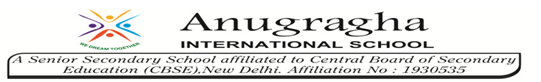 